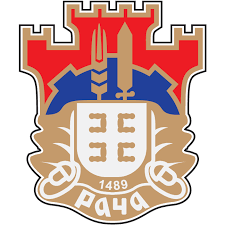 РЕПУБЛИКА СРБИЈАОПШТИНА РАЧАОпштинска управаБрој: 404-59/2019-III-01Дана: 15.08.2019  годинеР а ч аПИТАЊА И ОДГОВОРИ   Понуђач је дана 15.08.2019 године поставио следећe питањeМолим Вас за појашњење позиције 7 у делу “Котларница” у оквиру предмера за Дом здравља-Раца за машинске инсталације.Дати описи нису одговарајући за тражену позицију.Експанзиона посуда нема наведене карактеристике, већ се оне вероватно односе на нешто друго.  Одговор Позиција гласи:Из наведеног  разлога Наручилац мења конкурсну документацију на страни 292 oд 341 и прилаже измењену конкурсну документацији број 37Isporuka i montaža ekspanzione posude ELBI ili sl.DN32NP6kom.3DN40NP6kom.5DN50NP6kom.107Isporuka i montaža ventila loptastogDN32NP6kom.3DN40NP6kom.5DN50NP6kom.10